Subject Line: Real Estate Investors – Don’t Put all Your Eggs in One Basket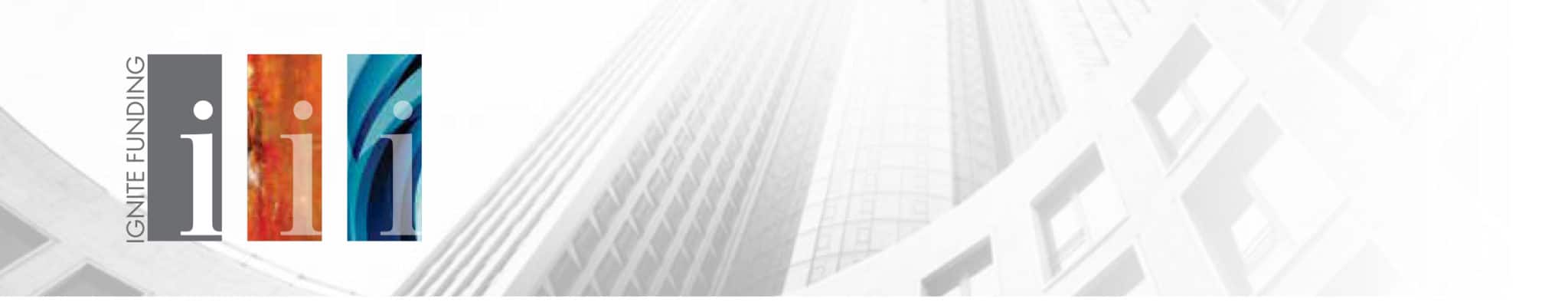 Hello {Recipient.FirstName},I am sure you have heard the saying “don’t put all your eggs into one basket”, especially when applying it to your investments. At Ignite Funding, we strongly believe this same philosophy should be implemented with your real estate investments.While the southwest is still Ignite Funding’s primary footprint, if you take a look at our previously funded investments within the last 2-3 years, you will see that we have expanded our reach to consistently lend in states such as Washington and Idaho. You will also notice that we are lending on projects on the complete opposite side of the country. So, what does this lending pattern mean for Ignite Funding and investors?In our recent blog, "Lending Expansion: Ignite Funding Cultivates Roots in New Regions", you will get an inside look into how we have expanded our reach over the last six years.CTA Button “CLICK HERE” - https://blog.ignitefunding.com/lending-expansion-ignite-funding-cultivates-roots-in-new-regionsIgnite Funding releases several new available investments on a monthly basis which allows investors to easily implement portfolio diversification into their strategy. Be one of the first to know about the latest Trust Deed investment release by texting the word "Investments" to 844.552.7022 or schedule a 15-minute no obligation consultation today!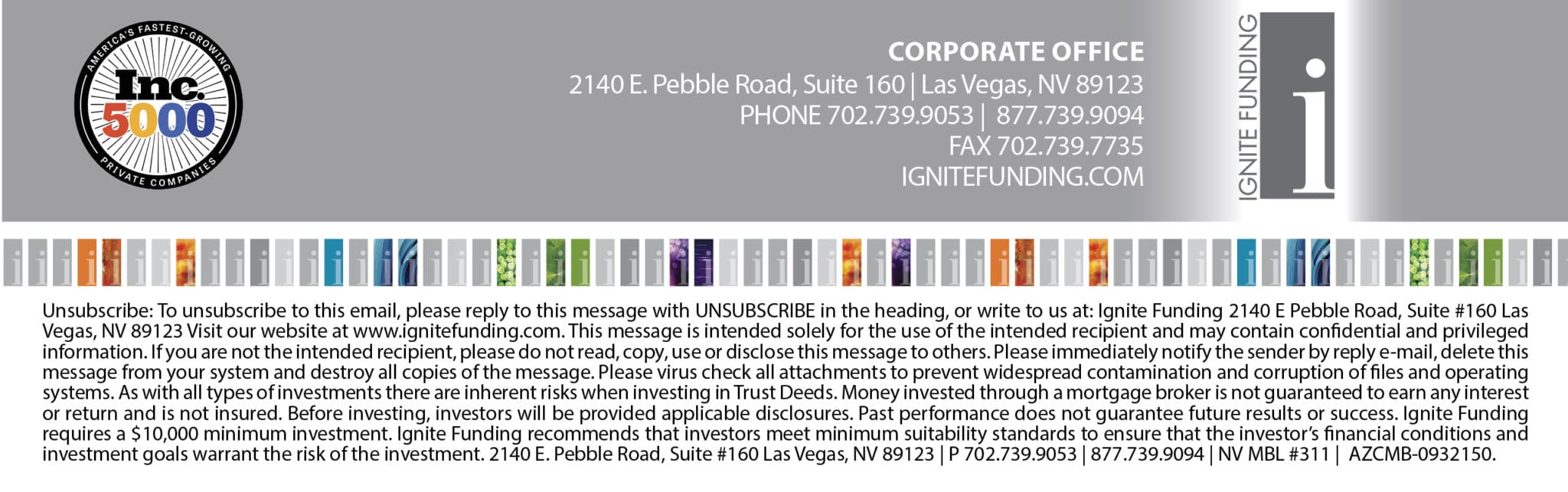 